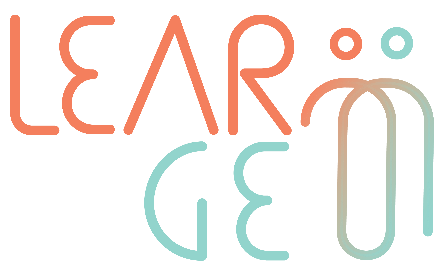 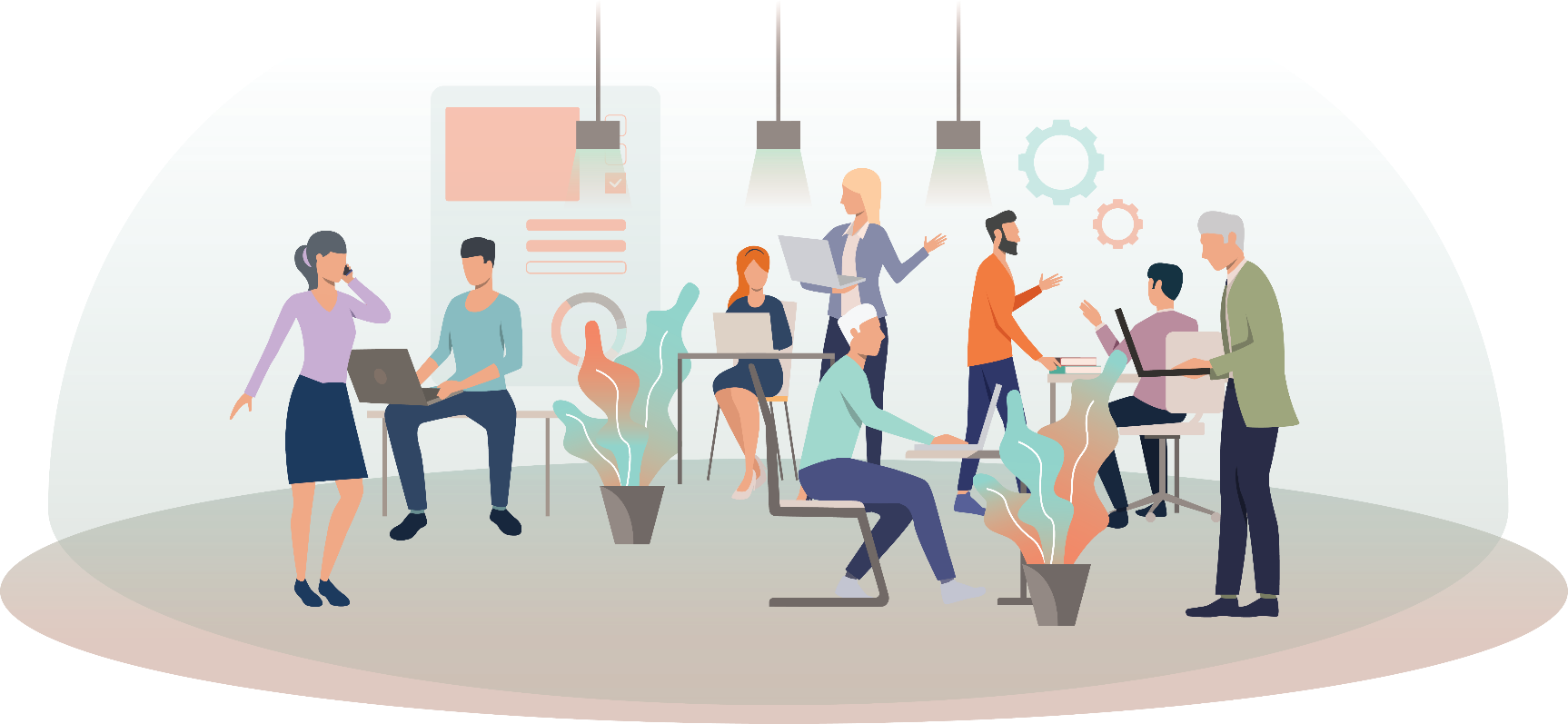 Умения за ефективно и активно слушане Авторите Карл Роджър и Ричард Фарсън за първи път въвеждат тази концепция през 50-те години на миналия век, твърдейки че: се нарича „активно“, защото слушателят носи мнго ясно дефинирана отговорност.  Той не усвоява пасивно думите, които му се казват. Той активно се опитва да схване фактите и чувствата от това, което чува, и в същото време се опитва чрез слушането си да помогне на говорещия да реши собствените си проблеми. Като наставник, способността ви да слушате ефективно ще определи успеха при дефинирането и постигането на целите на вашите взаимоотношения като наставник. По-долу представяме подхода за активно и ефективно слушане, който представлява процес от пет стъпки: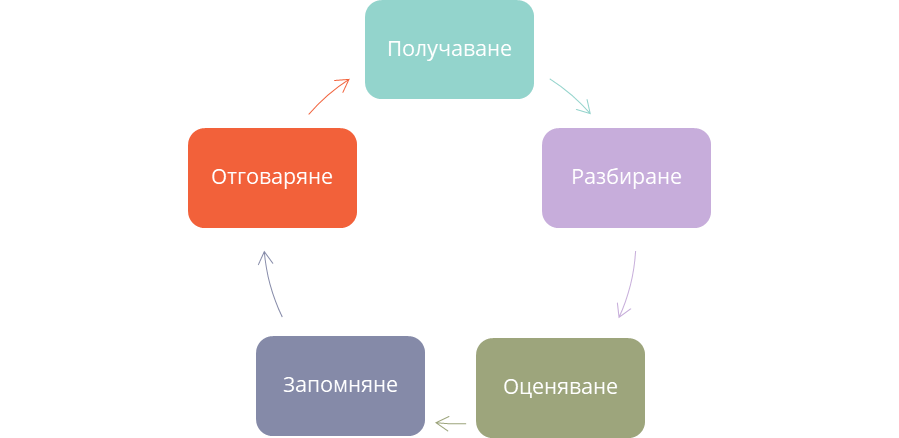 Таблица 1 - Решетка за наблюдение при активно слушане(+ добавете още редове ако е небходимо)1. ПолучаванеЗапочва с получаването на информация и присъствие изцяло, т.е. фокусиране върху това, което се казва 2. РазбиранеСъсредоточаването ще ви помогне наистина да разберете какво се казва. За това е важно да избягвате да прекъсвате другия човек3. ОценяванеОценяването на различните точки в разговора ще ви помогне ефективно да предоставите обратна връзка и да зададете въпроси4. ЗапомнянеВоденето на бележки на ум за казаното е най-добрата тактика при активното слушане. Преди да успеете да овладеете умението за водене на умствени бележки, можете (и трябва) да си записвате. Това също ще ви помогне да определите плановете за действие за вашия наставляван5. ОтговарянеОтговаряне, повтаряне и преформулиране. Тази стъпка се основава на казаното по време на разговора, разбирате ли го и можете ли да отговорите.Избрано интервю: Линк:Избрано интервю: Линк:Избрано интервю: Линк:Техники/умения за активно слушане, изполвани в избраното интервюОценка на моите техники/умнеия за активно слушанеСписък на ресурсите за подобряване на моите техники/умения за активно слушане